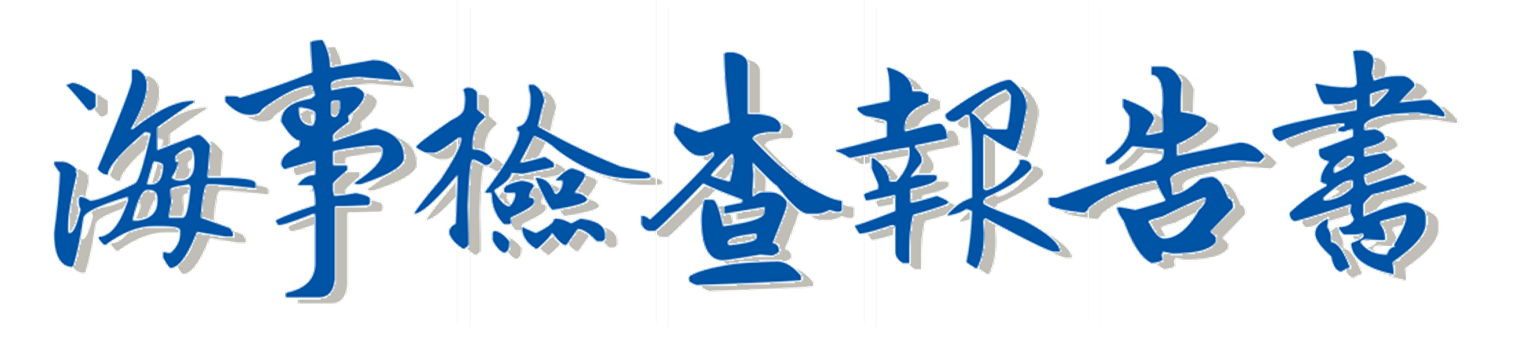 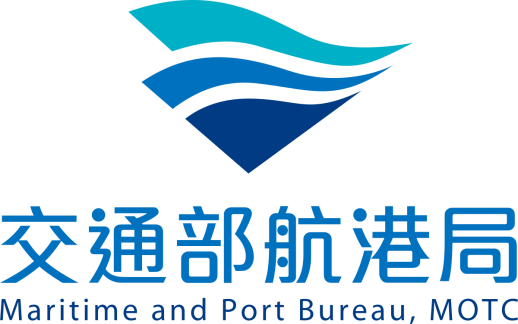 　　部航務中心年　月　日(完成日期)（此頁為空白頁）（本頁為目錄頁）本文目錄點選：參考資料/目錄(頁面最左邊)/插入目錄/格式[取自範本]；顯示階層[1]（附件目錄頁）附件目錄可使用手動自行繕打目錄(注意：附件頁碼格式設定為 -頁碼- )或利用 參考資料/插入圖表目錄(惟須於各附件之圖表上/下點選 參考資料/插入標號 先進行設定)名詞縮寫及解釋**NOTE：請將所有斜體及灰色字樣(範例及說明)於送出本檢查報告書前，予以移除。壹、案件環境資訊 (字體大小20)**NOTE：注意∘(度)符號字體之設定，某些字體格式會跑掉。貳、涉案船舶相關資料(不同船舶請使用不同表格)船舶靜態資訊(可視船種增列相關資訊)船舶動態資訊航次(程)資訊(可視需求增列相關資訊)相關人員基本資料(可視需求調整欄位名稱)參、海事發生經過(字體大小16)(字體大小14)(字體大小14)肆、海事調查過程(請列出日期、辦理事項及參照附件)107年○○月○○日-本局北部航務中心接獲…107年○○月○○日-本中心即對該船進行船舶管制出港，並至現場……伍、當事人海事報告摘要(請以時間軸表示)「○○輪」船長於○年○月○日提送之海事報告摘略如下：本案引水人○○○於○年○月○日提送之海事報告摘略如下：陸、案情研判(肇因分析) (建議加註：擬議處理意見)柒、改善建議事項捌、參考法規及資料【附件1】—(字體20) 注意事項：請添加圖片說明或標註重點(於上、下、圖片中均可)。請注意掃描圖檔是否歪斜，導致內容遭到裁切。請儘量選用高精細度掃描方式(600dpi)，俾利辨識圖片。【附件2】—(字體20) 縮寫英文全名中文名稱VDRVoyage Data Recorder航行數據紀錄器案由海難級別*事件種類*
其他：發生時間中華民國 當地時間：     午     時     分發生地點及位置經緯度：(○○∘○○. ○’N, 
○○○∘○○. ○’E)相對地理位置：○○港口/○○錨地/○○船席 /○○海域海浪及湧浪*海浪等級：湧浪等級：風向及風速*風向：風速：流向及流速流向：○○○. ○∘流速：    節Kts(浬/小時；nm/hr)能見度*天氣類型*溫度(∘C)/相對濕度溫度：○○∘C；濕度：○○%船舶損害情形與位置人員傷亡對環境與外部之損害船名表格內字體大小為14船籍船舶種類*IMO NO.船舶呼號MMSI NO.船級協會登記船舶所有人船舶營運者總噸位淨噸位載重噸位全長(公尺m)船寬(公尺m)模深(公尺m)船體構造材料最大載客/貨量建造年份(西元)建造廠船舶主機廠牌船舶主機型式主機缸數輔機型式燃料種類燃油消耗率(g/ps-hr)最大輸出功率螺旋槳型式錨機數量艏推進器最近一次歲修時間/地點中華民國；地點：最近一次檢查
(PSC/FSC)時間
/地點(國家及港口)PSC(港口國管制)   FSC(船旗國管制)時間：中華民國地點：是否裝設VDR/下載日期是    否
下載日期：中華民國船舶航行狀態*
其他：船舶作業狀態*
其他：前一停靠港當次(預定)靠泊港/碼頭下一目的港航線屬性載貨種類/數量吃水(公尺m)艏：○○. ○公尺；艉：○○. ○公尺是否載運包裝形式之危險品/IMDG分類號
/聯合國編號是  否
IMDG分類號：
聯合國編號(UN number)：是否載運散裝化學品/類別是  否
化學品類別：船員配置數量(非最低安全限額)旅客或其他人員數量旅客：其他人員：任職單位職稱姓名性別/國籍身份證字號/護照號碼出生年月日*中華民國中華民國船員手冊/執業證書
核發機關船員手冊/執業證書
編號海勤資歷上船日期目前擔任之職務職務資歷(年/月)職務：
職務資歷：職務：
職務資歷：聯絡電話地址